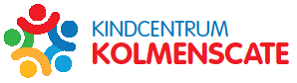 SOCIAAL VEILIGHEIDSPLAN Kindcentrum KolmenscateVISIE en WAARDEVisie op sociale veiligheid:
Kinderen komen op school om te leren. Een kind kan alleen tot ontwikkeling komen als hij of zij zich veilig voelt, zich kwetsbaar durft op te stellen en fouten durft te maken. Het doel van ons veiligheidsbeleid is dan ook om te zorgen dat KindcentrumKolmenscate een positieve en veilige omgeving is voor kinderen, hun ouders/verzorgers en voor medewerkers. Een school waar iedereen kan groeien, samen en individueel. Ons motto is: Leren is leuk en iedereen kan het

Sociale veiligheid draait om beschermd zijn of zich beschermd voelen tegen bedreigingen die veroorzaakt worden door het gedrag van andere mensen in en om de school. Dat kan gaan om de psychische, sociale en fysieke veiligheid van leerlingen, medewerkers, ouders en anderen in de school. Het betreft zowel objectieve bedreigingen als subjectieve (persoonlijk ervaren) bedreigingen. Bij sociale veiligheid gaat het om het bevorderen van positief gedrag; een positieve interactie, omgang en communicatie tussen alle bij onze school betrokken personen. Daarmee wordt een positief en veilig schoolklimaat gecreëerd dat de basis vormt voor het kunnen leren van leerlingen en medewerkers. Op basis van onze visie en kernwaarde is ons doel voor sociale veiligheid: 
Op Kindcentrum Kolmenscate werken we aan een veilig schoolklimaat. Iedereen is welkom. Iedereen mag zijn wie hij/zij is.We gaan respectvol met elkaar om en houden rekening met elkaar. Dit alles is verwerkt in document Samenleven op Kolmenscate.INZICHTWij vinden het belangrijk om steeds een goed en actueel beeld te hebben van de beleving van de sociale veiligheid bij alle betrokkenen. Dat doen wij door de veiligheidsbeleving van het personeel, leerlingen en ouders te monitoren. Wij gebruiken hiervoor: Ouder- en personeelsenquêtes (Beekveld & Terpstra) – tweejaarlijksLeerlingen-tevredenheidsenquêtes van SchoolVenstersPO groep 6-7-8 – jaarlijksRegistratie van incidenten in Parnassys en fysieke map registratie incidentenVierjaarlijks invullen en bijstellen RI&EInvullen en analyseren van Viseon?Bespreking van de gegevens in de schoolbespreking/groepsbespreking met IB i.v.m. planning leerstofaanbod en begeleiding.Bespreking van veiligheid in de klassen met behulp van ‘Samenleven op Kolmenscate’ en de gedragscode,  de inzet van Soemokaarten kan daarbij helpen.Wij willen een goed beeld van de veiligheidsrisico’s en incidenten door gebruik te maken van de informatie uit bovenstaande monitoringsinstrumenten. Wij benutten de signalen van alle medewerkers om ons beleid zo nodig aan te passen. 
Alle informatie over de veiligheidsbeleving, registratie van incidenten en mogelijke veiligheidsrisico’s gebruiken we om van te leren. Dat doen we door bespreking in het team, MR-vergaderingen, vergaderingen van de leerlingenraad en het voeren van diverse gesprekken. 
VOORWAARDEN SCHEPPENOm de sociale veiligheid op onze school te kunnen waarborgen is het belangrijk dat een aantal taken op school goed is belegd, dat er goede regelingen zijn met betrekking tot privacy en handelen bij klachten. 
Binnen onze school hebben wij de volgende taken of functies met betrekking tot (sociale) veiligheid belegd:PEDAGOGISCH KLIMAATWij werken continue aan een positief en veilig pedagogisch klimaat. Dat willen we bereiken door een positieve en ondersteunende benadering van leerlingen, medewerkers en andere betrokkenen. Goed voorbeeldgedrag is hierbij belangrijk. We willen dat iedereen zich welkom, gezien, gewaardeerd en veilig voelt en optimaal kan leren en werken. We hanteren de standaarden van ‘Samenleven op Kolmenscate’.
PREVENTIEVE ACTIVITEITENWij vinden het belangrijk om onze leerlingen positief sociaal gedrag aan te leren. Hiervoor zetten wij in:Structureel de methodiek Samenleven op Kolmenscate  en de methode Soemo  die leerkrachten gebruiken als bronnenboek om sociaal emotioneel leren vorm te gevenAan het begin van het schooljaar (de gouden weken) krijgt de groepsvorming extra aandacht en wordt aan de hand van de poster Samenleven op Kolmenscate de gedragscode met de kinderen ingevuld (hoe willen we als klas zijn?). Dit wordt in de weken daarna verder uitgebouwd. Het voeren van kindgesprekken door de groepsleerkrachtIn de groepen 7 wordt de Rots en Watertraining aangeboden om leerlingen zelfbewuster en weerbaarder te maken.Indien gewenst maken we gebruik van het aanbod van Raster Kinderwerk. Zo is aandacht besteed aan het gebruik van sociale media. Ook zijn thema’s als ‘meidenvenijn’ met leerkrachten besproken. In contacten met ouders kan veiligheid een thema zijn door bijvoorbeeld informatie te verstrekken in nieuwsbrieven, tijdens informatieavonden en tijdens oudergesprekken. SIGNALEREN EN HANDELENOm onveilig of grensoverschrijdend gedrag snel aan te kunnen pakken is het belangrijk om signalen te herkennen. Wij werken met de poster Samenleven op Kolmenscate en zijn bezieg met leskaarten. Verder hebben we IEP hart- en handen toetsen, dit zijn toeten die gaan over het welbevinden van kinderen. We vinden het belangrijk om goed naar kinderen en ouders te luisteren en met hen in gesprek te gaan. Waar nodig of gewenst vertellen wij waar zij met hun vragen of zorgen terecht kunnen. Als school hebben wij een vertrouwenspersoon waar kinderen (en ouders) terecht kunnen. 

Als er signalen zijn van onveiligheid gaan we eerst in gesprek met het kind en/of de ouders. Zo nodig of desgewenst schakelen we in overleg met de ouders externe hulp in: de schoolverpleegkundige, de aan school verbonden gezinscoach, maatschappelijk werk, kindercoach, GGD, jeugdzorg of politie. Bij specifieke vormen van grensoverschrijdend gedrag, zoals agressie, geweld, seksueel misbruik, discriminatie volgen wij de daarvoor geldende protocollen of draaiboeken (zie onder 9. ‘Veiligheidshandboek Sine Limite). In geval van pesten volgend wij ons pestprotocol. Bij eventuele incidenten met grensoverschrijdend gedrag zorgt de school er allereerst voor dat het gedrag stopt en dat degene(n) die het overkomen is worden ondersteund. Dat doen we door het voeren van gesprekken en het aanbieden van passende hulp en begeleiding. Naar degene(n) die het gedaan heeft/hebben bieden wij duidelijkheid over de gevolgen/sancties, afhankelijk van de aard en de ernst van het incident. We zorgen voor goede opvang van getuigen of ‘meelopers’ door met hen in gesprek te gaan en waar nodig hulp in te schakelen. 
De directeur van OBS Kolmenscate kan bij ernstige incidenten een time-out (één of een aantal dagen niet op school) inzetten voor degene die het gedrag heeft vertoond. Formele schorsing gebeurt op voordracht van de directeur van de school altijd door de bestuurder van de st. Openbaar Primair Onderwijs Deventer (OPOD). Deze wordt schriftelijk door de bestuurder aan de ouders/verzorgers medegedeeld en wordt mondeling toegelicht door de directeur van de school. We vinden het belangrijk dat we als school leren van incidenten die zich voordoen. Daarom registreren we incidenten agressie & geweld in een centrale map en worden ze waar nodig en/of gewenst besproken in het team. 
BORGING VAN BELEIDBorging van een veiligheidsaanpak vraagt om meer dan het vastleggen van protocollen, regels en afspraken. Het vraagt om een continu en cyclisch leerproces dat is ingebed in het totale schoolbeleid. Veiligheidsbeleid is dus pas geborgd als het leeft in de hoofden van iedereen in de school en is verankerd in het dagelijks handelen. 
Wij hebben de volgende ijkpunten geformuleerd voor de borging van sociale veiligheid op onze school:Ruim voldoende op ouder- en personeelsenquêtesRuim voldoende op de groepsscore op de sociale veiligheidslijst groep 6-7-8Voldoende score op de RI&EJaarlijks evalueren we in hoeverre we deze ijkpunten en de gestelde doelen voor sociale veiligheid behalen. Op basis van de evaluatie stellen we actieplannen op om de sociale veiligheid te verbeteren. DOCUMENTEN en PROTOCOLLENVertrouwenspersoon voor kinderenJanet KosterVertrouwens- contactpersoon ouders en personeelDianne Evers en Netty BlasmanIntern BegeleiderXandra SmitCoördinator Veiligheid en 
anti-pestbeleidJanet KosterAandachtsfunctionaris huiselijk geweld en kindermishandelingXandra SmitBedrijfshulpverlenersRichard Hoppen, Netty Blasman, Tonnie Groeneveld, Sasja VeenstraPreventiemedewerkerRichard HoppenEHBOJanet Koster, Tonnie Groeneveld, Sasja Veenstra, Barbara v.d. Visch1Veiligheids -handboek Sine Limitehttps://pooost.sharepoint.com/sites/21455/Sine%20Limite/Veiligheid/SItePages/Introductiepagina.aspx2Privacy-reglementSharepoint 3Klachten
regeling OPODSchoolgids 